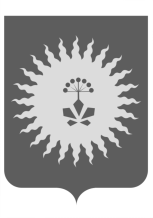 АДМИНИСТРАЦИЯ АНУЧИНСКОГО МУНИЦИПАЛЬНОГО РАЙОНА
П О С Т А Н О В Л Е Н И Е            .2016 г.                             с. Анучино                             № ______В соответствии с Федеральным законом от 27.07.2010 N 210-ФЗ "Об организации предоставления государственных и муниципальных услуг", Федеральным законом от 06.10.2003 г. № 131-ФЗ «Об общих принципах организации местного самоуправления в Российской Федерации», постановлением Правительства Российской Федерации от 09.06.2016 № 516 «Об утверждении правил осуществления взаимодействия в электронной форме граждан (физических лиц) и организаций с органами государственной власти, органами местного самоуправления, с организациями, осуществляющими в соответствии с федеральными законами отдельные публичные полномочия», постановлением администрации Анучинского муниципального района от 22.08.2011 г. № 375 «О порядке разработки и утверждения административных регламентов предоставления муниципальных услуг на территории Анучинского муниципального района», на основании Устава Анучинского муниципального района, в целях приведения нормативных правовых актов администрации Анучинского муниципального района в соответствие с действующим законодательством, администрация Анучинского муниципального районаПОСТАНОВЛЯЕТ:Внести в административный регламент предоставления администрацией Анучинского муниципального района муниципальной услуги «Присвоение, изменение и аннулирование адресов», утвержденного постановлением администрации Анучинского муниципального района от 28.05.2015 г. № 302, следующие изменения:1.1. В раздел 2 «Стандарт предоставления муниципальной услуги» в пункт 2.5 добавить слова следующего содержания « - Постановлением Правительства Российской Федерации от 09.06.2016 № 516 «Об утверждении правил осуществления взаимодействия в электронной форме граждан (физических лиц) и организаций с органами государственной власти, органами местного самоуправления, с организациями, осуществляющими в соответствии с федеральными законами отдельные публичные полномочия».1.2. Дополнить пункт 2.6 подпунктом следующего содержания: «2.6.1. Заявитель имеет право по его выбору направлять запрос о предоставлении информации в форме электронного документа посредством федеральной государственной информационной системы «Единый портал государственных и муниципальных услуг (функций)» (gosuslugi.ru) и (или) региональных порталов государственных и муниципальных услуг в соответствии с Федеральным законом от 27.07.2010 № 210-ФЗ «Об организации предоставления государственных и муниципальных услуг»2. Общему отделу администрации Анучинского муниципального района опубликовать настоящее постановление в средствах массовой информации и разместить на официальном сайте администрации Анучинского муниципального района в информационно-телекоммуникационной сети Интернет.3. Настоящее постановление вступает в силу со дня его официального опубликования.4.  Контроль за исполнением настоящего постановления возложить на первого заместителя главы администрации Анучинского муниципального района Ю.А. Белинского.Глава Анучинского                	муниципального района                                                            С.А. ПонуровскийО внесении изменений в административный регламент предоставления администрацией Анучинского муниципального района муниципальной услуги «Присвоение, изменение и аннулирование адресов», утвержденного постановлением администрации Анучинского муниципального района от 28.05.2015 г. № 302